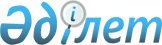 О внесении дополнений и изменений в Приказ Таможенного комитета Министерства государственных доходов от 15 февраля 2001 г. N 51 "Некоторые вопросы таможенного оформления товаров и транспортных средств"
					
			Утративший силу
			
			
		
					Приказ Председателя Таможенного комитета Министерства государственных доходов Республики Казахстан от 12 октября 2001 года N 355.  Зарегистрирован в Министерстве юстиции Республики Казахстан 5 ноября 2001 года N 1666. Утратил силу - приказом Председателя Агентства таможенного контроля РК от 28 сентября 2004г. N 401



 


          Извлечение из приказа Председателя Агентства 






      таможенного контроля РК от 28 сентября 2004г. N 401






 






      "Во исполнение распоряжения Премьер-Министра Республики Казахстан от 20 марта 2004 года № 77-р "О мерах по совершенствованию подзаконных актов", в целях приведения нормативных правовых актов в сфере таможенного дела в соответствие с законодательными и иными нормативными правовыми актами Республики Казахстан, приказываю:






      1. Признать утратившими силу некоторые приказы Министра государственных доходов Республики Казахстан, Председателя Таможенного комитета Министерства государственных доходов Республики Казахстан и Председателя Агентства таможенного контроля Республики Казахстан согласно приложению...






      3. Настоящий приказ вступает в силу со дня подписания.





      Председатель






                              Приложение к приказу






                              Председателя Агентства 






                              таможенного контроля РК 






                              от 28 сентября 2004г. N 401





                           Перечень






          приказов Министра государственных доходов 






        Республики Казахстан, Председателя Таможенного 






         комитета Министерства государственных доходов 






         Республики Казахстан и Председателя Агентства






           таможенного контроля Республики Казахстан,






                 признанных утратившими силу





      1.  Приказ Председателя Таможенного комитета Министерства государственных доходов Республики Казахстан от 12 октября 2001 года N 355 "О внесении дополнений и изменений в Приказ Таможенного комитета Министерства государственных доходов Республики Казахстан от 15 февраля 2001 г. N 51 "Некоторые вопросы таможенного оформления товаров и транспортных средств" (зарегистрированный в Министерстве юстиции Республики Казахстан за N 1666...)".






-------------------------------------------------------------------





 





 



      В соответствии с Законом Республики Казахстан от 20 июля 1995 года 
 Z952368_ 
 "О таможенном деле в Республике Казахстан", а также во исполнение Указа Президента Республики Казахстан от 19 апреля 1997 года N 3464 
 U973464_ 
 "О Каспийском трубопроводном Консорциуме" приказываю: 



      1. Утвердить прилагаемые Дополнения и изменения в Правила таможенного оформления товаров, перемещаемых через таможенную границу Республики Казахстан трубопроводным транспортом и по линиям электропередач, утвержденные приказом Таможенного комитета Министерства государственных доходов Республики Казахстан от 15 февраля 2001 года N 51 
 V011441_ 
 "Некоторые вопросы таможенного оформления товаров и транспортных средств", зарегистрированные в Министерстве юстиции Республики Казахстан от 30 марта 2001 года N 1441. 



      2. Управлению правового обеспечения (Ансарова И.Ы.) обеспечить государственную регистрацию настоящего приказа. 



      3. Пресс-службе (Омаралиев Б.) обеспечить опубликование настоящего приказа в средствах массовой информации. 



      4. Настоящий приказ вступает в силу со дня государственной регистрации в Министерстве юстиции Республики Казахстан. 


     

 Председатель 





                                              Приложение



                                  к приказу Таможенного комитета



                               Министерства государственных доходов



                                       Республики Казахстан 



                                   от 12 октября 2001 г. N 355


       Согласованы                                  Утверждены 



  Министр государственных                     приказом Таможенного 



доходов Республики Казахстан                     комитета МГД РК



   16 октября 2001 г.                      12 октября 2001 г. N 355 


                   

Дополнения и изменения в Правила 




             таможенного оформления товаров, перемещаемых 




             через таможенную границу Республики Казахстан 




          трубопроводным транспортом и по линиям электропередач



      1. В пункте 8 после слов "в течение календарного месяца" дополнить словами "за исключением случаев, предусмотренных пунктом 39 настоящих Правил". 



      2. В пункте 11 после слов "названия календарного месяца и года" дополнить словами "за исключением случаев, предусмотренных пунктом 39 настоящих Правил". 



      3. В абзаце седьмом пункта 14 после слов "названия календарного месяца и года" дополнить словами "за исключением случаев, предусмотренных пунктом 39 настоящих Правил". 



      4. В пункте 18: 



      1) в абзаце первом после слов "не позднее 30 дней" дополнить словами "за исключением случаев, предусмотренных пунктом 40 настоящих Правил"; 



      2) абзац второй исключить; 



      3) в абзаце четвертом после слов "Срок подачи ГТД" дополнить словами "по нефти". 



      5. Дополнить главой 8 следующего содержания: 



      "8. Таможенное оформление нефти, перемещаемой через таможенную 



          границу Республики Казахстан по системе магистральных 



          трубопроводов Каспийского трубопроводного Консорциума 




      38. Таможенное оформление нефти производится в зоне деятельности энергетического таможенного поста таможенного управления по Атырауской области. 



      39. Как одна партия декларируется нефть, перемещаемая по одному договору (контракту) в течение трех календарных месяцев, в графе 31 ГТД декларантом дополнительно делается запись: "Поставка в течение ..." с указанием названия месяцев и года. 



      40. Срок представления полной грузовой таможенной декларации в таможенный орган, производивший таможенное оформление нефти, заявленного в ВГТД, не должен превышать трех месяцев со дня окончания последнего месяца поставки партии нефти через таможенную границу Республики Казахстан, указанного в ВГТД.". 

					© 2012. РГП на ПХВ «Институт законодательства и правовой информации Республики Казахстан» Министерства юстиции Республики Казахстан
				